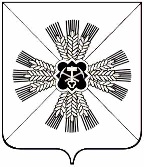 КЕМЕРОВСКАЯ ОБЛАСТЬАДМИНИСТРАЦИЯ ПРОМЫШЛЕННОВСКОГО МУНИЦИПАЛЬНОГО ОКРУГАПОСТАНОВЛЕНИЕот « 10 »  июля 2023 № 842-Ппгт. ПромышленнаяОб утверждении отчета об исполнении бюджетаПромышленновского муниципального округаза I полугодие 2023 годаВ соответствии со статьей 264.2 Бюджетного кодекса Российской Федерации: 1. Утвердить отчет об исполнении бюджета Промышленновского муниципального округа (далее – бюджет муниципального округа) за I полугодие 2023 года: 1.1. по доходам в сумме 1 357 278,1 тыс. рублей;1.2. по расходам в сумме 1 363 224,5 тыс. рублей;1.3. дефицит бюджета в сумме 5 946,4 тыс. рублей.          2. Утвердить отчет об исполнении доходов бюджета муниципального округа за I полугодие 2023 года по кодам классификации доходов бюджетов, согласно приложению № 1 к настоящему постановлению.3. Утвердить отчет об исполнении расходов бюджета муниципального округа за I полугодие 2023 года по разделам и подразделам классификации расходов бюджетов, согласно приложению № 2 к настоящему постановлению.4. Утвердить отчет об исполнении расходов бюджета муниципального округа за I полугодие 2023 года по ведомственной структуре расходов бюджетов, согласно приложению № 3 к настоящему постановлению.5. Утвердить источники финансирования дефицита бюджета муниципального округа за I полугодие 2023 года по кодам классификации    источников   финансирования  дефицитов   бюджетов, согласно  приложению № 4 к настоящему постановлению.6. Утвердить отчет о расходах бюджета муниципального округа на исполнение муниципальных  программ за I полугодие 2023  года, согласно        приложению № 5 к настоящему постановлению. 7. Отчет об исполнении бюджета муниципального округа за  I полугодие 2023 года направить в Совет народных депутатов Промышленновского муниципального округа и председателю контрольно-счетного органа Промышленновского муниципального округа. 8. Настоящее постановление подлежит опубликованию в районной газете «Эхо» и размещению на официальном сайте администрации Промышленновского муниципального округа в сети Интернет.9. Контроль за исполнением настоящего  постановления  возложить  на и.о. заместителя главы Промышленновского муниципального округа                А.П. Безрукову.10. Постановление вступает в силу со дня подписания.Исп. И.А. ОвсянниковаТел 74414                                                             Приложение № 1к постановлению администрации Промышленновского муниципального округаот « 10 » июля 2023 № 842-ПОТЧЕТоб исполнении доходов бюджета муниципального округа   I полугодие 2023 годапо кодам классификации  доходов бюджетовИ.о. заместителя главы Промышленновского муниципального округа                            А.П. БезруковаПриложение № 2к постановлению администрации Промышленновского муниципального округаот « 10 » июля 2023 № 842-ПОТЧЕТоб исполнении расходов бюджета муниципального округа за  I полугодие 2023 года по разделам и подразделам классификациирасходов бюджетовИ.о. заместителя главы Промышленновского муниципального округа                            А.П. БезруковаПриложение № 3к постановлению администрации Промышленновского муниципального округаот « 10 » июля 2023 № 842-ПОТЧЕТ об исполнении расходов бюджета муниципального округа за I полугодие 2023 годапо ведомственной структуре расходов бюджетов И.о. заместителя главы Промышленновского муниципального округа                            А.П. Безрукова                                                                                                 Приложение № 4к постановлению администрации Промышленновского муниципального округаот « 10 » июля 2023 № 842-ПИСТОЧНИКИ финансирования дефицита бюджета муниципального округаза   I полугодие 2023 годапо кодам классификации источников финансирования дефицитов бюджетовИ.о. заместителя главы Промышленновского муниципального округа                            А.П. БезруковаПриложение № 5к постановлению администрации Промышленновского муниципального округаот « 10 » июля 2023 № 842-ПОТЧЕТо расходах бюджета муниципального округа на исполнение муниципальных программ за  I полугодие 2023 годаИ.о. заместителя главы Промышленновского муниципального округа                            А.П. Безрукова                                   Глава Промышленновского муниципального округа   С.А. ФедарюкНаименование дохода бюджетаПлан текущего финансового года, тыс. руб. Исполнение за отчетный период текущего финансового годаИсполнение за отчетный период текущего финансового годаНаименование дохода бюджетаПлан текущего финансового года, тыс. руб. тыс. руб.%1234Доходы всего2986815,51357278,145Налоговые и неналоговые доходы454047,1217413,348Налог на доходы физических лиц295162,0141930,048Акцизы по подакцизным товарам25162,013711,754Налог, взимаемый в связи с применением упрощенной системы налогообложения  41448,018915,146Единый налог на вмененный доход0,0-209,30Единый сельскохозяйственный налог3091,01051,734Налог, взимаемый в связи с применением патентной системы налогообложения10206,02184,121Налог на имущество физических лиц5315,084,62Транспортный налог1409,0136,610Земельный налог36863,016803,646Государственная пошлина6256,02617,142Доходы от использования имущества, находящегося в государственной и муниципальной собственности17618,09806,856Платежи при пользовании природными ресурсами1016,0160,716Доходы от оказания платных услуг и компенсации затрат государства390,0587,5151Доходы от продажи материальных и нематериальных активов1950,03918,9201Административные платежи и сборы1,013,91390Штрафы, санкции, возмещение ущерба4920,03435,870Прочие неналоговые доходы3240,12264,570Безвозмездные поступления 2532768,41139864,845в т.ч .дотация на выравнивание бюджетной обеспеченности758941,0361261,048прочие дотации2613,72613,7100субсидии367815,572151,420субвенции1275336,4670304,953Иные межбюджетные трансферты34149,320611,260Прочие безвозмездные поступления93912,513140,614Возврат остатков субсидий, субвенций и иных межбюджетных  трансфертов, имеющих целевое назначение, прошлых лет0-218,00Наименование  статьи расхода бюджетаПлан текущего финансового года, тыс. руб. Исполнение за отчетный период текущего финансового годаИсполнение за отчетный период текущего финансового годаНаименование  статьи расхода бюджетаПлан текущего финансового года, тыс. руб. тыс. руб.%1234Расходы всего3085537,11363224,544Общегосударственные вопросы162122,577002,847Функционирование высшего должностного лица субъекта Российской Федерации и муниципального образования3074,21637,453Функционирование законодательных (представительных) органов государственной власти и представительных органов муниципальных образований2853,11154,040Функционирование Правительства Российской Федерации, высших исполнительных органов государственной власти субъектов Российской Федерации, местных администраций 60147,030349,550Судебная система0,900Обеспечение деятельности финансовых, налоговых и таможенных органов и органов финансового (финансово-бюджетного) надзора10647,94386,941Резервные фонды100,000Другие общегосударственные вопросы85299,439475,046Национальная оборона1830,9628,134Мобилизационная и вневойсковая подготовка1830,9628,134Национальная безопасность и правоохранительная деятельность 70121,9952,31Защита населения и территории от чрезвычайных ситуаций природного и техногенного характера, пожарная безопасность70121,9952,31Национальная экономика155418,762228,540Сельское хозяйство и рыболовство237,9237,9100Водное хозяйство300,0295,899Дорожное хозяйство (дорожные фонды)152943,861671,640Другие вопросы в области национальной экономики1937,023,21Жилищно-коммунальное хозяйство477401,3194932,941Жилищное хозяйство12854,04128,132Коммунальное хозяйство367475,8170194,146Благоустройство97071,520610,721Образование1562926,9764828,149Дошкольное образование293657,4187147,964Общее образование985733,0466837,247Дополнительное образование детей179930,931713,918Молодежная политика и оздоровление детей2047,3880,443Другие вопросы в области образования101558,378248,777Культура,  кинематография403587,4160122,940Культура346503,1129766,937Другие вопросы в области культуры, кинематографии57084,330356,053Социальная политика226887,892528,341Пенсионное обеспечение14495,07607,052Социальное обслуживание населения61092,829829,249Социальное обеспечение населения49250,012086,725Охрана семьи и детства75994,731615,042Другие вопросы в области социальной политики26055,311390,444Физическая культура и спорт24470,710000,641Физическая культура1100,0566,552Массовый спорт5500,01809,633Спорт высших достижений17870,77624,543Средства массовой информации769,000Периодическая печать и издательства769,000Наименование  статьи расхода бюджетаПлан текущего финансового года, тыс. руб. Исполнение за отчетный период текущего финансового годаИсполнение за отчетный период текущего финансового годаНаименование  статьи расхода бюджетаПлан текущего финансового года, тыс. руб. тыс. руб.%900 Администрация Промышленновского муниципального округа90741,445460,95001 Общегосударственные вопросы68479,034656,95104 Национальная экономика2174,9261,11205 Жилищно-коммунальное хозяйство828,50010 Социальная политика18490,010542,95712 Средства массовой информации769,000902 Совет народных депутатов Промышленновского муниципального округа2853,11154,04001 Общегосударственные вопросы2853,11154,040903 Контрольно - счетный орган Промышленновского муниципального округа2040,8842,04101 Общегосударственные вопросы2040,8842,041905 Комитет по управлению муниципальным имуществом администрации Промышленновского муниципального округа12622,03599,82901 Общегосударственные вопросы9622,03365,73505 Жилищно-коммунальное хозяйство3000,0234,18911 Управление образования администрации Промышленновского муниципального округа1578802,5771148,24901 Общегосударственные вопросы187,7169,59007 Образование1544185,3753931,94910 Социальная политика34429,517046,850913 Управление культуры, молодежной политики, спорта и туризма администрации Промышленновского муниципального округа447099,2181208,24101 Общегосударственные вопросы151,7113,67507 Образование18741,610896,25808 Культура и кинематография403587,4160122,94010 Социальная политика147,874,95111 Физическая культура и спорт24470,710000,641915 Управление социальной защиты администрации Промышленновского муниципального округа89840,943042,84801 Общегосударственные вопросы549,8549,810010 Социальная политика89291,142493,048916  Управление по жизнеобеспечению и строительству администрации Промышленновского муниципального округа852800,1313223,73701 Общегосударственные вопросы69501,332606,44702 Национальная оборона1830,9628,13403 Национальная безопасность70121,9952,3104 Национальная экономика153243,761967,44005 Жилищно-коммунальное хозяйство473572,9194698,84110 Социальная политика84529,422370,726955  Финансовое управление администрации Промышленновского муниципального округа8737,13544,94101 Общегосударственные вопросы8737,13544,941Итого:3085537,11363224,544Наименование источника финансирования дефицита бюджетаПлан текущего финансового года, тыс. руб. Исполнение за отчетный период текущего финансового годаИсполнение за отчетный период текущего финансового годаНаименование источника финансирования дефицита бюджетаПлан текущего финансового года, тыс. руб. тыс. руб.%1234Источники финансирования дефицитов бюджетов - всего98721,65946,46Кредиты кредитных организаций000Бюджетные кредиты от других бюджетов бюджетной системы000Иные источники внутреннего финансирования дефицитов бюджетов000Изменение остатков средств на счетах по учету средств бюджетов98721,65946,46Наименование  муниципальной программыПлан текущего финансового года, тыс. руб. Исполнение за отчетный период текущего финансового годаИсполнение за отчетный период текущего финансового годаНаименование  муниципальной программыПлан текущего финансового года, тыс. руб. тыс. руб.%1234«Поддержка малого и среднего предпринимательства в Промышленновском муниципальном округе»55,000«Поддержка  агропромышленного  комплекса в Промышленновском муниципальном округе»237,9237,9100«Информационное обеспечение населения Промышленновского муниципального округа»769,000«Социальная поддержка населения Промышленновского муниципального округа»113055,354970,349«Развитие и укрепление материально-технической базы Промышленновского муниципального округа»6303,01159,518«Развитие системы образования и воспитания детей в Промышленновском муниципальном округе»1619119,6783590,448«Жилищно-коммунальный  и дорожный комплекс,  энергосбережение и повышение энергоэффективности экономики»601029,2252476,442«Развитие культуры, молодежной политики, спорта и туризма в Промышленновском муниципальном округе»446157,5180986,041«Обеспечение безопасности жизнедеятельности населения и предприятий в  Промышленновском муниципальном округе»  78098,82788,14«Жилище в Промышленновском муниципальном округе»47209,911807,725«Повышение инвестиционной привлекательности  Промышленновского муниципального округа»10,000«Кадры в Промышленновском муниципальном округе»147,767,746«Управление муниципальными финансами Промышленновского муниципального округа»30,000«Формирование современной городской среды Промышленновского муниципального округа»15533,400«Функционирование органов местного самоуправления Промышленновского муниципального округа»155020,574512,448Итого:3082776,81362596,444